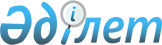 Үгіт баспа материалдарын орналастыру үшін орын анықтау туралы
					
			Күшін жойған
			
			
		
					Алматы облысы Кербұлақ ауданы әкімдігінің 2011 жылғы 23 ақпандағы N 50 қаулысы. Алматы облысының Әділет департаменті Кербұлақ ауданының Әділет басқармасында 2011 жылы 29 наурызда N 2-13-135 тіркелді. Күші жойылды - Алматы облысы Кербұлақ ауданы әкімдігінің 2017 жылғы 19 қыркүйектегі № 305 қаулысымен
      Ескерту. Күші жойылды - Алматы облысы Кербұлақ ауданы әкімдігінің 19.09.2017 № 305 қаулысымен (алғашқы ресми жарияланған күнінен кейін күнтізбелік он күн өткен соң қолданысқа енгізіледі).

      РҚАО ескертпесі.

      Мәтінде авторлық орфография және пунктуация сақталған.
      Қазақстан Республикасының "Қазақстан Республикасындағы сайлау туралы" Конституциялық Заңының 28-бабының 6-тармағын басшылыққа ала отырып, Кербұлақ ауданының әкімдігі ҚАУЛЫ ЕТЕДІ:
      1. Үміткерлердің үгіт баспа материалдарын орналастыру орындары қосымшаға сәйкес анықталсын.
      2. Осы қаулының орындалуын бақылау аудан әкімінің орынбасары Болысбай Тоғысбайұлы Момбаевқа жүктелсін.
      3. Осы қаулы алғаш ресми жарияланғаннан кейін күнтізбелік он күн өткен соң қолданысқа енгізіледі. Ауданның елді мекендерінде үгіт баспа материалдарын орналастыру
үшін белгіленген орындар
      Кербұлақ аудан әкімінің
      аппарат басшысы С. Мұстафанов
					© 2012. Қазақстан Республикасы Әділет министрлігінің «Қазақстан Республикасының Заңнама және құқықтық ақпарат институты» ШЖҚ РМК
				
      Кербұлақ ауданының әкімі 

Н. Жантілеуов

      КЕЛІСІЛДІ:

      Аудан әкімінің орынбасары 

Б.Т. Момбаев

      23 ақпан 2011 жыл

      Аудан әкімі аппаратының

      құқық мәселелері жөніндегі

      бас маманы 

Е.С. Еркебаев
Кербұлақ аудандық әкімдігінің
2011 жылғы 23 ақпан N 50
"Үгіт баспа материалдарын
орналастыру үшін орын белгілеу
және оларды жарақтандыру
туралы" қаулысына қосымша
Сайлау

учаске-

сінің

N
Сайлау учаскесі

орналасқан ауылдың

атауы
Үгіт баспа материалдарын

орналастыру орны
455
Сәмен ауылы
Ауылдық дүкен ғимаратының ауласы
456
Жоламан ауылы
Жоламан ОМ ғимаратының мәдениет үйінің ауласы
457
Жоламан стансасы
Ауылдың дүкен ғимаратының ауласы
458
Қарашоқы ауылы
Мәдениет үйі, "Қарашоқы" ӨК, ауылдық дүкеннің ғимараты
459
Қызылжар ауылы
Ж. Жапаров атындағы ОМ, "Береке" кафесінің ғимараты
460
Шилісу ауылы
Шилісу орталау мектебі, ауылдық дүкеннің ғимараты
461
Желдіқара ауылы
Бастауыш мектеп ғимараты
462
Сарыбастау ауылы
Сарыбастау ОМ, ауылдық дүкеннің ғимараттары
463
Архарлы ауылы
Архарлы бастауыш мектебі ғимараты
464
Архарлы кеніші
Архарлы ОМ, пошта байланысы бөлімшесінің ғимараты
465
Малайсары ауылы
ФАП ғимараты
466
Малайсары стансасы
Малайсары ОМ ғимараты
467
Қарағаш ауылы
Сарыбұлақ ОМ, пошта байланысы бөлімшесінің ғимараты
468
Шилісу ауылы
Шилісу бастауыш мектебі ғимараты
469
Қазынсу ауылы
Қазансу бастауыш мектебі ғимараты
470
Қоянкөз ауылы
Т. Құлыбеков атындағы ОМ, пошта байланысы бөлімшесінің, ауылдық дүкеннің аулалары
471
Шанханай ауылы
Ш. Уалиханов атындағы ОМ, пошта байланысы бөлімшесінің, ауылдық дүкеннің ғимараттары
472
Майтөбе ауылы
Шанханай ОМ, ауылдық дүкеннің ғимараттары
473
Сарыөзек кенті
"Минутка" дүкенінің ғимараты, "Азия" базарының ауласы
474
Сарыөзек кенті
Көлік бекеті, "Лаула", "Ақжол" дүкендерінің ғимараттары
475
Сарыөзек кенті
Сарыбаев атындағы Мәдениет үйі ғимараты, "Дарын" базары, бес қабатты тұрғын үйдің ғимараты
476
Сарыөзек кенті
Сарыбаев атындағы мәдениет үйінің, Әскери комиссариаттың ғимараттары
477
Сарыөзек кенті
Автопарк, аудандық аурухана ғимараттары
478
Басши ауылы
Райымбек атындағы ОМ, пошта байланысы бөлімшесі,ауылдық дүкеннің ғимараттары
479
Нұрым ауылы
Нұрым ОМ, ауылдық дүкеннің ғимараты
480
Аралтөбе ауылы
Аралтөбе ОМ, ауылдық дүкеннің ғимараты
481
Сарыөзек ауылы
Әскери қалашық үйлерінің ауласы
483
Сарыөзек кенті/жабық/
Әскери бөлімшелер ғимараты
487
Көксу ауылы
Көксу ОМ, пошта байланысы бөлімшесінің, ауылдық дүкеннің ғимараты,
488
Беріктас ауылы
Беріктас ОМ, ауылдық дүкеннің ғимараты,
490
Қосағаш ауылы
Қосағаш ОМ, ауылдық дүкеннің ғимараты,
491
Көктал ауылы
Көктал негізгі мектебі ғимараты
492
Шұбар ауылы
Шұбар ОМ ғимараты
493
Онжас ауылы
Ақжар ОМ ғимараты
494
Аралтөбе ауылы
Аралтөбе ОМ ғимараты
495
Талдыбұлақ ауылы
Ы.Алтынсарин атындағы ОМ, пошта байланысы бөлімшесінің, ауылдық дүкеннің ғимараты
496
Бостан ауылы
Н.Әлмұқамбетов атындағы ОМ ғимараты
497
Қоғалы ауылы
Қоғалы ОМ, Мәдениет үйінің, дүкендердің ғимараттары,
498
Қоғалы ауылы
Панфилов атындағы ОМ, дүкендердің ғимараттары
499
Күреңбел ауылы
Күреңбел бастауыш мектебі ғимараты
500
Тастыөзек ауылы
Тастыөзек ОМ, ауылдық дүкеннің ғимараттары
501
Шаған ауылы
Ауылдық Мәдениет үйі ғимараты
502
Көкбастау ауылы
Көкбастау бастауыш мектебі ғимараты
503
Жайнақ ауылы
Ж. Тобаяқов атындағы орта мектебі, пошта байланысы бөлімшесінің, ауылдық дүкендерінің ғимараттары
504
Доланалы ауылы
Доланалы орта мектебі, ауылдық дүкеннің ғимараттары,
505
Ақбастау ауылы
Ақбастау негізгі мектебі, ауылдық дүкеннің ғимараттары,
506
Жаңалық ауылы
Жаңалық ОМ, ауылдық дүкеннің ғимараттары,
507
Қарымсақ ауылы
Қарымсақ ОМ, ауылдық дүкеннің ғимараттары
508
Алтынемел ауылы
Алтынемел ОМ, ауылдық дүкендерінің ғимараттары
509
Тастыбастау ауылы
Тастыбастау бастауыш мектебі ғимараты
510
Қарлығаш ауылы
Қарлығаш бастауыш мектебі ғимараты
511
Байғазы ауылы
Байғазы бастауыш мектебі ғимараты
512
Жамбай ауылы
Майтөбе ОМ ғимараты
513
Қаспан ауылы
"Сағындық" дүкені, "Қаспан" ӨК ғимараттары
514
Шаған ауылы
Шаған бастауыш мектебі ғимараты
515
Сайлыкөл ауылы
"Мадина" дүңгіршегі
516
Көксай ауылы
"Ания" дүкенінің ғимараты
517
Мұса/ Водное/ ауылы
"Мария" дүкенінің ғимараты